Digital Sovereignty: Look on Crypto Art in Central Europe Kurátorský projektKurátorský projektDU2005 Seminář V: Kurátorství, muzejní a galerijní praxe 2022Názov projektu: Digital Sovereignty: Look on Crypto Art in Central Europe Termín projektu: 12. 4. 2023 – 16. 5. 2023 Miesto konania: Galérie OFF/FORMAT, Gorkého 84, 602 00 Brno-střed-Veveří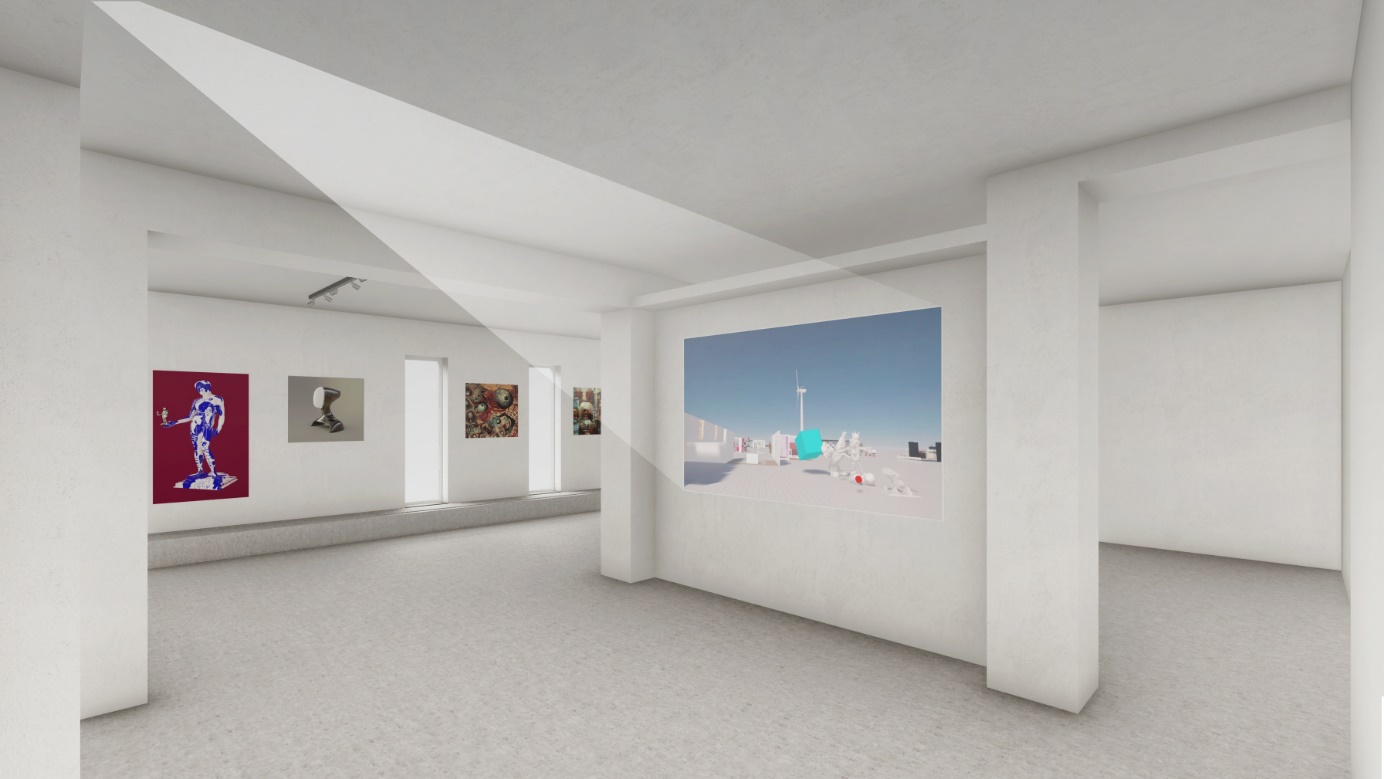 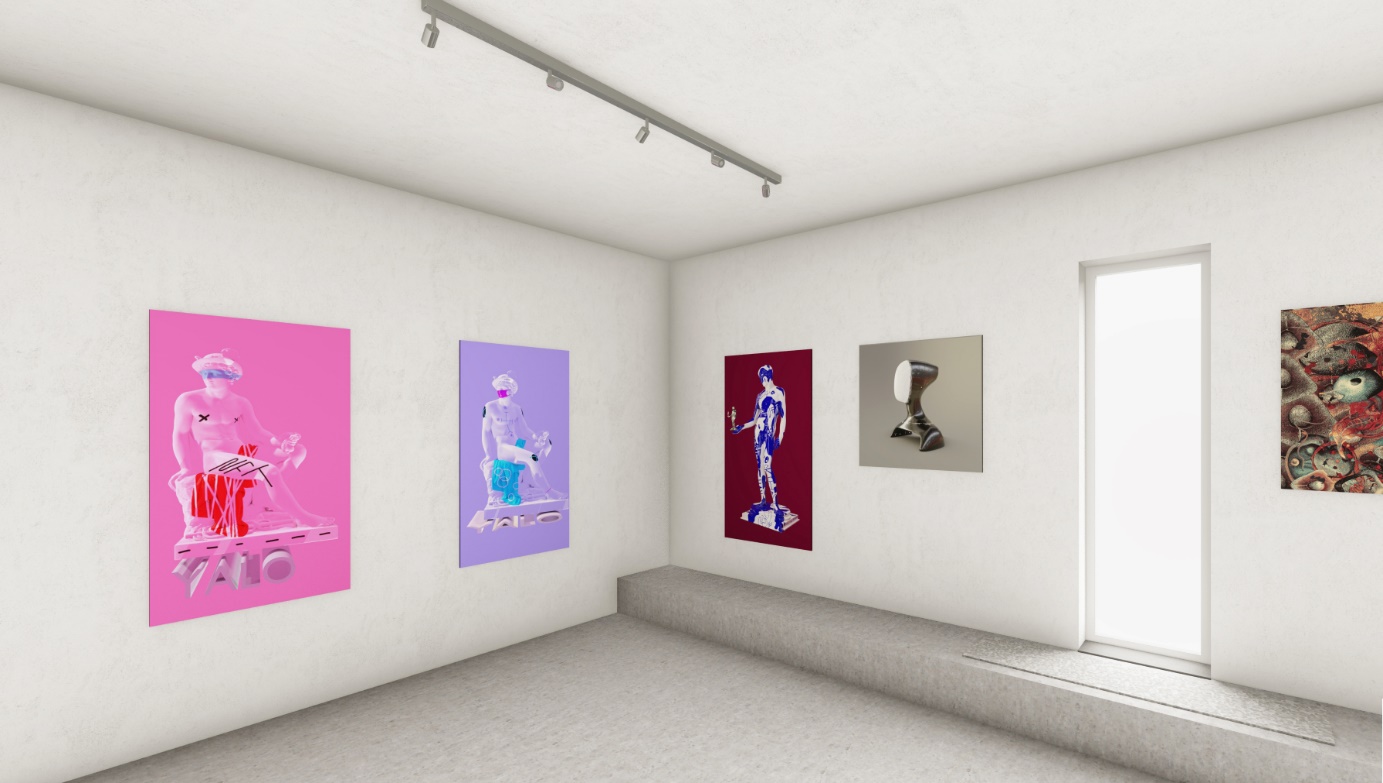 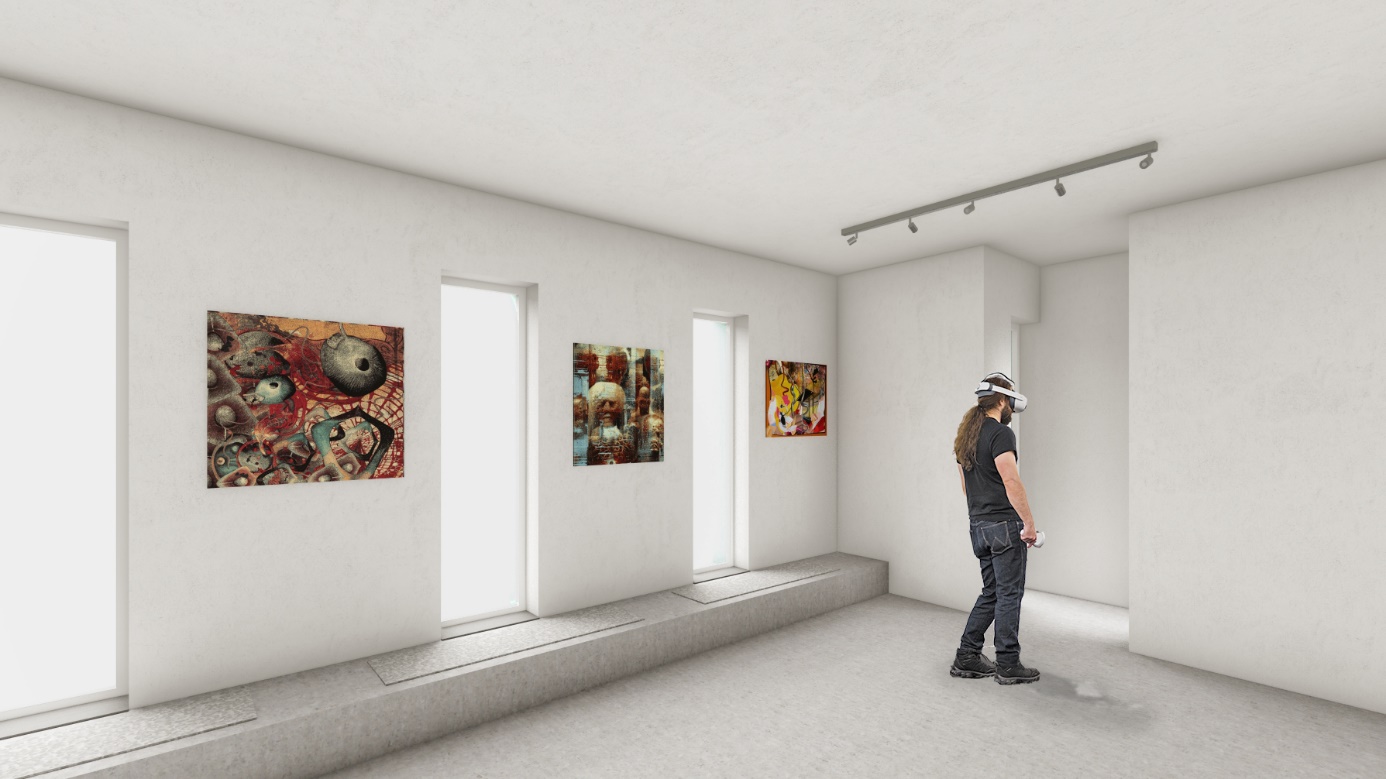 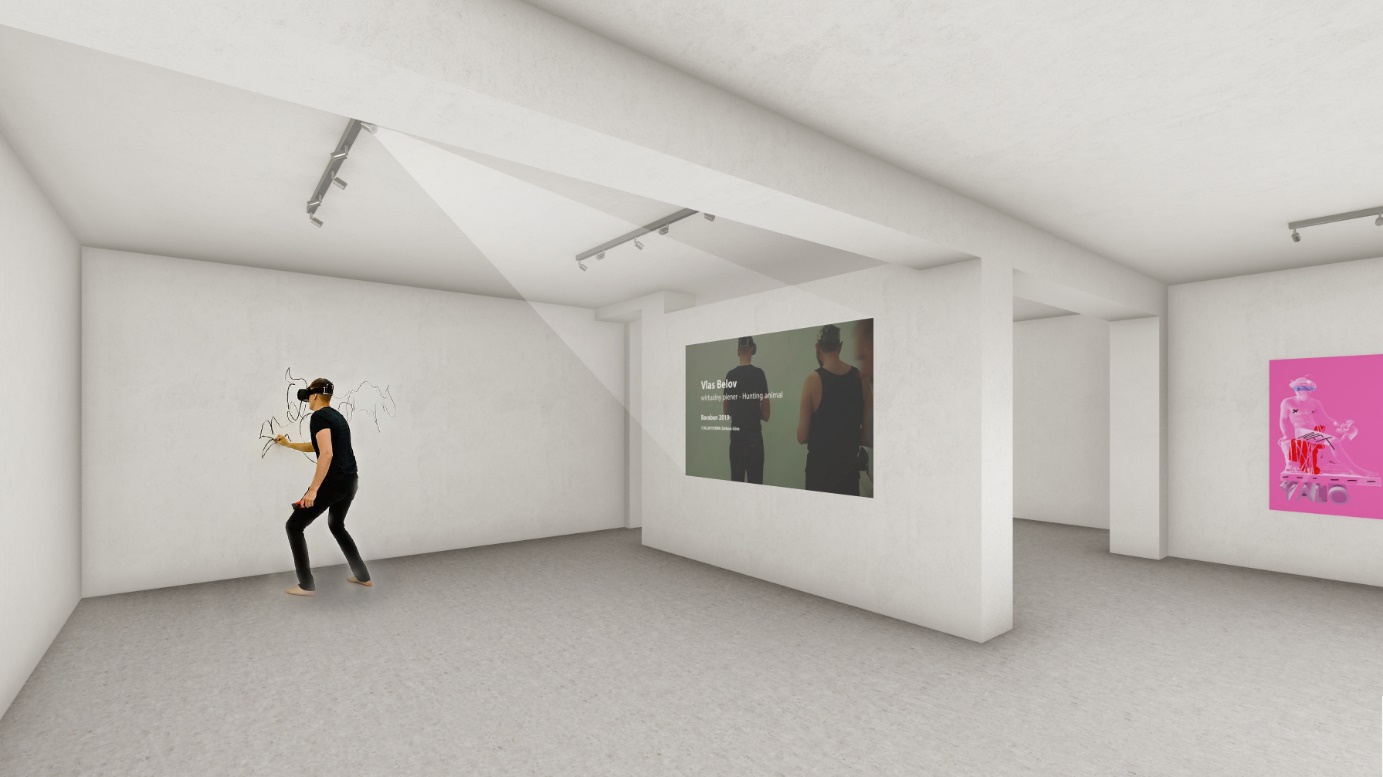 